   DRAMA CLUBHOUSE 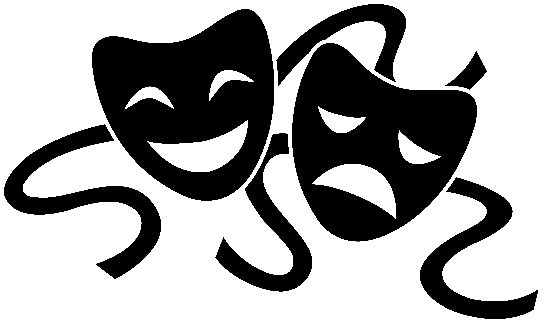      (1ST – 4TH GRADE)Teacher: Gena Gable~(734) 626-4957, genagable@gmail.comMondays, 2:30-3:30, all trimestersCourse Fee: $120/Supply Fee: $30 (covers production needs)Course Description: This class will access an exciting side of your diligent student, engaging him/her in imaginative role-playing with the purpose of developing fluency and clarity in speech as well as stage presence that captivates.  In drama clubhouse, we will work on all aspects of delivering speech to the world using fun skits, theater games, great literature and passages from Scripture. We will put what we learn into practice with two performances: a Christmas program at a location TBD and an end-of-year play, Caddie Woodlawn. The in-between time will be filled with auditions, learning lines and using play to develop the actor and speaker in all the students.The heart behind developing these abilities lay in the fact that we all are created with great purpose: to make disciples of all nations. How much better will our students be equipped for this job if they understand how to deliver a story in a manner that is engaging and audience-centered? During his life, Jesus demonstrated the power of a story to deliver the message of the kingdom. Through drama clubhouse, your students will begin developing the ability to fully engage an audience with confidence and purpose. May God honor the work we will do in this vein and bring it to completion in Christ Jesus!Expectations:  In order to put on these performances, students will need to diligently practice at home to memorize their lines. There will be great need of parent support, so please be prepared to help as you are gifted and able. Snacks, sets, costumes, and sets are all areas where your creativity will be requested.Teacher Background:  The Lord called me to himself when I was eight years old and has been surprising me and overwhelming me with His mercy ever since. He has blessed me with a husband of nearly twenty years and three wonderful children. The Lord has placed us in a wonderful local church where I am privileged to teach large group lessons for early elementary as well as lead worship. My teaching experience includes five years of teaching elementary music in the public school as well as developing a preschool music program to correlate with Sunday school. I am honored to join the Wisdom Builders family and offer my best gifts to God and your students.